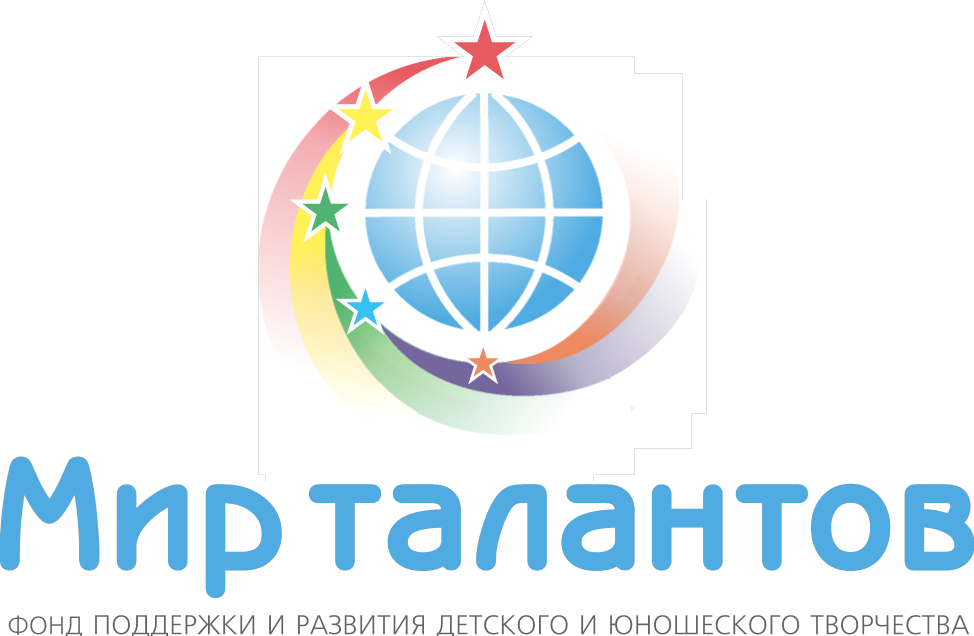 ПОЛОЖЕНИЕ  О Международном детском и юношеском конкурсе – фестивале«ВИВАТ, КРЫМ!»  г. Феодосия ,Республика Крым.Даты заездов:1 смена-01.08-10.08.2016 2 смена- 11.08-20.08.2016 3 смена- 11.08- 30.08.2016ЦЕЛИ И ЗАДАЧИ КОНКУРСА - ФЕСТИВАЛЯОбмен творческими достижениями и опытом между участниками популяризация творчества юных талантов укрепление международных связей и сотрудничества через молодежное творчество Пропаганда единения различных национальных культур Сохранение и развитие национальных культур Установление творческих контактов между коллективами и руководителями Формирование творческого потенциала подрастающего поколения Укрепление толерантных межконфессиональных и этнических отношений детей и молодежи регионов РФ и стран ближнего и дальнего зарубежья ОРГАНИЗАТОРЫ КОНКУРСА - ФЕСТИВАЛЯФонд поддержки и развития детского творчества «Мир Талантов».МЕСТО ПРОВЕДЕНИЯ 
Красочная садово-парковая архитектура, хорошие условия проживания, тёплое южное гостеприимство, атмосфера удовольствия и радости, в которую вы погружаетесь в пансионате, сделали любимым местом отдыха многих людей. 
ФИНАНСОВЫЕ УСЛОВИЯ Для иногородних участников конкурса, размещающихся в Пансионате, в стоимость входит: проживание, питание, пользование инфраструктурой комплекса, организационный взнос за участие в конкурсе-фестивале. За дополнительную плату:  встреча-проводы (Ж\Д вокзал)Использование Бесплатного места руководителю:Бесплатное место руководителя предоставляется при соблюдении следующих условий:На группу 15 человек + 1 БЕСПЛАТНО = 16 человекНа группу 30 человек + 2 БЕСПЛАТНО = 32 человекаНа группу 45 человек + 3 БЕСПЛАТНО = 48 человек и т.д.ВНИМАНИЕ!!!! ПРИМЕНЯЕТСЯ ТОЛЬКО ОДИН ВАРИАНТ ЛЬГОТНОГО РАСЧЕТА.Скидки не суммируются!!!!!!1 смена-03.08-13.08.2015 Размещение Размещение в центре города-курорта Феодосии, на набережной, в 50 метрах от моря. Живописная излучина Феодосийского залива, бодрящий морской воздух, пляжи с мелководным песчаным берегом создадут комфортные условия для отдыха. Стоимость составляет: 16 500Включает в себя: проживание — двухэтажное здание, 2-х, 3-х, 4-х, 5-ти и 6-ти местные номера с частичными удобствами - душевые и туалетные комнаты на каждом этаже, питание 3-х разовое комплексное (с элементами шведского стола), пользование пляжем, пользование спортивными площадками и инфраструктурой санатория, экстренную медицинскую помощь.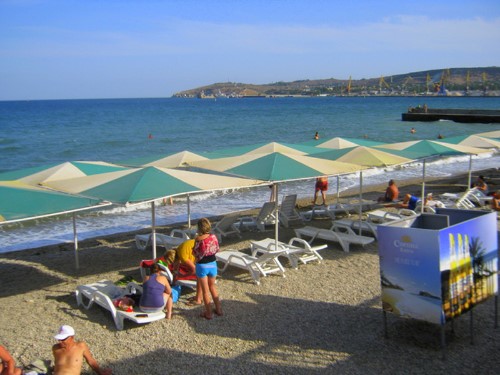 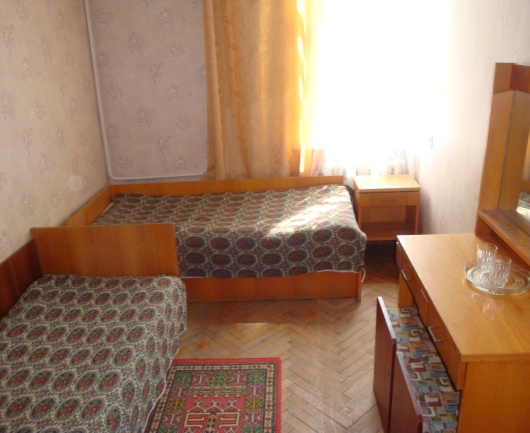 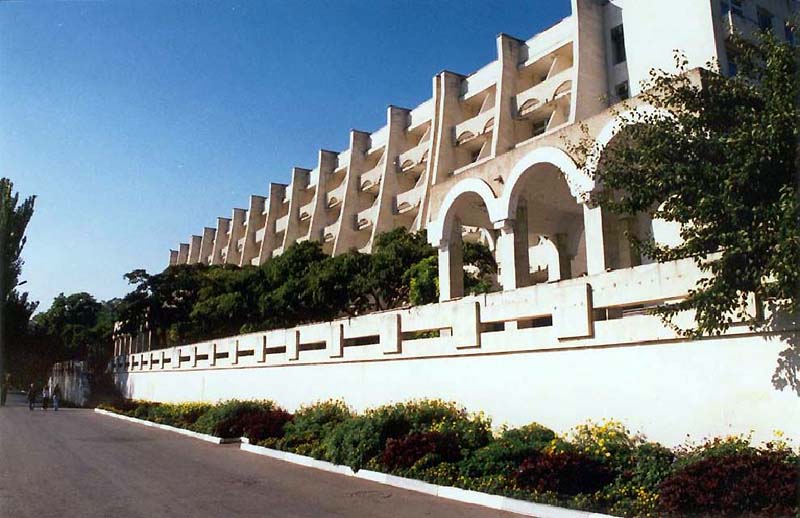  2 смена- 13.08-23.08.2015 Размещение в центре города-курорта Феодосии, на набережной, в 50 метрах от моря. Живописная излучина Феодосийского залива, бодрящий морской воздух, пляжи с мелководным песчаным берегом создадут комфортные условия для отдыха. Стоимость составляет: 16 500Включает в себя: проживание — двухэтажное здание, 2-х, 3-х, 4-х, 5-ти и 6-ти местные номера с частичными удобствами - душевые и туалетные комнаты на каждом этаже, питание 3-х разовое комплексное (с элементами шведского стола), пользование пляжем, пользование спортивными площадками и инфраструктурой санатория, экстренную медицинскую помощь.3смена- 18.08- 28.08.2015Размещение в центре города-курорта Феодосии, на набережной, в 50 метрах от моря. Живописная излучина Феодосийского залива, бодрящий морской воздух, пляжи с мелководным песчаным берегом создадут комфортные условия для отдыха. Стоимость составляет: 16 500Включает в себя: проживание — двухэтажное здание, 2-х, 3-х, 4-х, 5-ти и 6-ти местные номера с частичными удобствами - душевые и туалетные комнаты на каждом этаже, питание 3-х разовое комплексное (с элементами шведского стола), пользование пляжем, пользование спортивными площадками и инфраструктурой санатория, экстренную медицинскую помощь.ЖЮРИ ФЕСТИВАЛЯ
Заслуженные работники и эксперты в области культуры.УЧАСТНИКИ КОНКУРСА - ФЕСТИВАЛЯ
В конкурсе принимают участие, как коллективы, так и отдельные исполнители: студенты музыкальных и театральных вузов, учащиеся средне-специальных учебных заведений искусства и культуры, а также участники художественной самодеятельности  и просто талантливые дети: в следующих номинациях: вокал, хоровое пение, инструментальная музыка, вокально-инструментальные ансамбли, хореография, театр мод, оригинальный и театральный жанр, художественное слово.КОНКУРСНЫЕ НОМИНАЦИИ И ВОЗРАСТНЫЕ КАТЕГОРИИ1. ВОКАЛ 
(эстрадный, академический, народный (в том числе фольклор и этнография), театр песни)Соло Ансамбль (разделяются на дуэт, трио, квартет и др.)1 возрастная категория: 5-8лет 2 возрастная категория: 9-12 лет 3 возрастная категория: 13-15 лет 4 возрастная категория: 16-19 лет 5 возрастная категория: 20-25 лет 6 возрастная категория: Профессионал (возраст не ограничен!)Мастер и ученик (оценивается преподаватель и ученик)Смешанная группа Критерии оценки:музыкальность, художественная трактовка музыкального произведения чистота интонации и качество звучания красота тембра и сила голоса сценическая культура сложность репертуара соответствие репертуара исполнительским возможностям и возрастной категории исполнителя исполнительское мастерствоУчастники исполняют 2 разнохарактерных произведения, общий хронометраж которых не должен превышать 8 минут. Фольклор – одно обрядовое действо или сцена общей продолжительностью до 15 минут.ВНИМАНИЕ! Превышение установленного времени, возможно, только по согласованию с оргкомитетом. При превышении указанного участниками времени организаторы имеют право остановить выступление. Значительное превышение установленного хронометража может повлиять на оценку комиссии жюри.Допустимыми носителями фонограмм являются  CD-диски, флеш-карты  с высоким  качеством звука;Каждая звукозапись должна быть на отдельном носителе с указанием названия произведения, автора музыки, автора текста, названия ансамбля или фамилии исполнителя, а также продолжительности звучания  данного произведения; При оценке конкурсных выступлений световое сопровождение (различные специальные световые эффекты) во внимание не принимаются;Для вокальных коллективов разрешается использование своих радио-микрофонов или головных гарнитур, если этому не препятствуют технические характеристики аппаратуры; Запрещается выступление вокалистов под фонограмму «плюс»; Запрещается использование фонограмм,  где в бэк-вокальных партиях дублируется основная партия солиста; Итоги конкурса и награждение проводятся по всем номинациям раздельно с учетом возрастных категорий и предусматривают присуждения звания обладателя Гран-при, лауреатов трех призовых мест (I, II, III степень), дипломантов I, II, III степени, диплома участника; При возникновении ситуации, когда нет достойных претендентов на Гран-при и призовые места,  они не присуждаются. 2. ХОРОВОЕ ПЕНИЕ
(академическое, народное, эстрадное направление) Младший хор;Средний хор;Старший хор;Критерии оценки:музыкальность, художественная трактовка музыкального произведения; чистота интонации и качество звучания;сложность репертуара;соответствие репертуара исполнительским возможностям и возрастной категории исполнителя; Участники исполняют 3 произведения, одно из которых a capella, общий хронометраж которых не должен превышать 10 минут.ВНИМАНИЕ! Превышение установленного времени, возможно, только по  согласованию с оргкомитетом. При превышении указанного участниками времени организаторы имеют право остановить выступление. Значительное превышение установленного хронометража может повлиять на оценку комиссии жюри.Итоги конкурса и награждение проводятся по всем номинациям раздельно с учетом возрастных категорий и предусматривают присуждения звания обладателя Гран-при, лауреатов трех призовых мест (I, II, III степень), дипломантов I, II, III степени, диплома участника. При возникновении ситуации, когда нет достойных претендентов на Гран-при и призовые места - они не присуждаются. 3. ИНСТРУМЕНТАЛЬНЫЙ ЖАНР
(разделяется по музыкальным инструментам)Соло Ансамбль (разделяются на  дуэт, трио, квартет и др.) Оркестр1 возрастная категория: 5-8лет 2 возрастная категория: 9-12 лет 3 возрастная категория: 13-15 лет 4 возрастная категория: 16-19 лет 5 возрастная категория: 20-25 лет 6 возрастная категория: Профессионал (возраст не ограничен!) Мастер и ученик (оценивается преподаватель и ученик)Смешанная группа Критерии оценки:степень владения инструментом сложность репертуара и аранжировка чистота интонации и музыкальный строй технические возможности ансамблевого исполнения музыкальность, артистичность, художественная трактовка музыкального произведения творческая индивидуальность (для солистов)Участники исполняют 2 произведения, общий хронометраж которых не должен превышать 10 минут.ВНИМАНИЕ! Превышение установленного времени, возможно, только по  согласованию с оргкомитетом. При превышении указанного участниками времени организаторы имеют право остановить выступление. Значительное превышение установленного хронометража может повлиять на оценку комиссии жюри.МУЗЫКАЛЬНЫЕ ИНСТРУМЕНТЫ И ПРОЦЕССОРЫ ЗВУКОВЫХ ЭФФЕКТОВ К НИМ, КОМБОУСИЛИТЕЛЬ, УДАРНАЯ УСТАНОВКА ОРГАНИЗАТОРАМИ КОНКУРСА НЕ ПРЕДОСТАВЛЯЮТСЯ.
Итоги конкурса и награждение проводятся по музыкальным инструментам  раздельно с учетом возрастных категорий и предусматривают присуждения звания обладателя Гран-при, лауреатов трех призовых мест (I, II, III степень), дипломантов I, II, III степени, диплома участника. При возникновении ситуации, когда нет достойных претендентов на Гран-при и призовые места - они не присуждаются. 4. ВОКАЛЬНО-ИНСТРУМЕНТАЛЬНЫЕ АНСАМБЛИ
(эстрадный, джаз)1 возрастная категория: 9-14 лет 2 возрастная категория: 15-20 лет 3 возрастная категория: 21-35 лет 4 возрастная категория: Профессионал (возраст не ограничен!) Смешанная группа Критерии оценки:вокальное исполнение;степень владения инструментом; сложность репертуара и аранжировка; чистота интонации и музыкальный строй;технические возможности ансамблевого исполнения; музыкальность, артистичность, художественная трактовка музыкального произведения; Участники исполняют 2 произведения, общий хронометраж которых не должен превышать 10 минут. ВНИМАНИЕ! Превышение установленного времени, возможно, только по  согласованию с оргкомитетом. При превышении указанного участниками времени организаторы имеют право остановить выступление. Значительное превышение установленного хронометража может повлиять на оценку комиссии жюри.Зал для репетиций предоставляется по определенному организатором, согласованному с конкурсантами, графику, соблюдение которого обязательно для каждого коллектива – участника конкурса.
МУЗЫКАЛЬНЫЕ ИНСТРУМЕНТЫ И ПРОЦЕССОРЫ ЗВУКОВЫХ ЭФФЕКТОВ К НИМ, КОМБОУСИЛИТЕЛЬ, УДАРНАЯ УСТАНОВКА ОРГАНИЗАТОРАМИ КОНКУРСА НЕ ПРЕДОСТАВЛЯЮТСЯ. 
Выступление музыкантов и солистов в нескольких коллективах допускается по согласованию с оргкомитетом конкурса.Итоги конкурса и награждение проводятся по музыкальным инструментам  раздельно с учетом возрастных категорий и предусматривают присуждения звания обладателя Гран-при, лауреатов трех призовых мест (I, II, III степень), дипломантов I, II, III степени, диплома участника. При возникновении ситуации, когда нет достойных претендентов на Гран-при и призовые места - они не присуждаются. 5. ХОРЕОГРАФИЯ В том числе:Детский танец (для возрастной категории до 10 лет.);Народный танец – этнический, народный, характерный. Танцы разных национальностей, с выдержкой стиля, техники и музыки;Стилизованный танец – исполнение народных танцев в современных обработках;Спортивно-эстрадный танец – сочетание хореографии, акробатики, гимнастики; Эстрадный танец – традиционные эстрадные характерные танцы, диско, классический джаз, смешанный стиль;Современный танец –джаз-модерн, модерн, неофолк, афро-джаз, афро, с выдержкой стиля и техники;Классический танец;ДМИ классика – современное видение, исполнение классического танца;Танцевальное шоу – в этой номинации возможно использовать любые световые эффекты, вокал, цирковые трюки и т.д. Костюм выступает как дополнительный эффект в шоу;Уличные танцы – Locking, Popping, Hip-Hop, House, Break-Dance, Crump, Whacking, Vogue, Street Jazz, Dancehall, C-Walk, Electro;Соло Ансамбль (разделяются на дуэт, трио, квартет и др.)1 возрастная категория: 5-9лет 2 возрастная категория: 10-12 лет 3 возрастная категория: 13-15 лет 4 возрастная категория: 16-25 лет 5 возрастная категория: Профессионал (возраст не ограничен!)Мастер и ученик (оценивается преподаватель и ученик)Смешанная группаКритерии оценки:исполнительское мастерство–техника исполнения движений композиционное построение номера соответствие репертуара возрастным особенностям исполнителей сценичность (пластика, костюм, реквизит, культура исполнения) артистизм, раскрытие художественного образа Участники исполняют 2 танца, общий хронометраж которых не должен превышать 8 минут. Театр танца – один фрагмент до 10 минут. Фольклор – одно обрядовое действо или сцена общей продолжительностью до 15 минут.ВНИМАНИЕ! Превышение установленного времени, возможно, только по  согласованию с оргкомитетом. При превышении указанного участниками времени организаторы имеют право остановить выступление. Значительное превышение установленного хронометража может повлиять на оценку комиссии жюри.Итоги конкурса и награждение проводятся по всем номинациям раздельно с учетом возрастных категорий и предусматривают присуждения звания обладателя Гран-при, лауреатов трех призовых мест (I, II, III степень), дипломантов I, II, III степени, диплома участника. При возникновении ситуации, когда нет достойных претендентов на Гран-при и призовые места - они не присуждаются. 6. ТЕАТР МОД (прет - а - порте, вечерняя одежда, детская одежда, сценический костюм, исторический костюм, современная молодежная одежда) Коллективы представляют конкурсную программу (две коллекции) в виде шоу, состоящее из одной или нескольких тем.На возрастные группы не разделяетсяКритерии оценки:дизайн костюма целостность композиции, единство замысла, оригинальность режиссерского решения выдержанность в стиле (костюм, прическа, хореография, музыкальное сопровождение) оригинальность авторского решения, целостность коллекции единство замысла, силуэтных форм и цветового решения музыкальное оформление артистичность исполнения качество и мастерство сложность художественного решения Участники представляют 2 коллекции, продолжительность одной коллекции не должна превышать 5 минутВНИМАНИЕ! Превышение установленного времени, возможно, только по  согласованию с оргкомитетом. При превышении указанного участниками времени организаторы имеют право остановить выступление. Значительное превышение установленного хронометража может повлиять на оценку комиссии жюри.Итоги конкурса и награждение проводятся по всем номинациям раздельно с учетом возрастных категорий и предусматривают присуждения звания обладателя Гран-при, лауреатов трех призовых мест (I, II, III степень), дипломантов I, II, III степени, диплома участника. При возникновении ситуации, когда нет достойных претендентов на Гран-при и призовые места - они не присуждаются. 7. ОРИГИНАЛЬНЫЙ ЖАНР
(пластический этюд, акробатика, эквилибр, антипод, каучук, жонгляж, клоунада и др.) ВНИМАНИЕ!
Все виды, кроме тех, которые связаны с воздухом и огнем.Цирковому коллективу предлагается представить цирковую композицию.Соло Ансамбль (разделяются на дуэт, трио, квартет и др.) 1 возрастная категория: 5-9лет 2 возрастная категория: 10-12 лет 3 возрастная категория: 13-15 лет 4 возрастная категория: 16-25 лет 5 возрастная категория: Профессионал (возраст не ограничен!)Мастер и ученик (оценивается преподаватель и ученик)Смешанная группаКритерии оценки:уровень подготовки и исполнительское мастерство технические возможности коллектива артистизм сценичность (пластика, костюм, культура исполнения) сложность исполняемой программы художественное оформление программы Участники исполняют 2 цирковых номера, общий хронометраж которых не должен превышать 15 минут. ВНИМАНИЕ! Превышение установленного времени, возможно, только по  согласованию с оргкомитетом. При превышении указанного участниками времени организаторы имеют право остановить выступление. Значительное превышение установленного хронометража может повлиять на оценку комиссии жюри.Итоги конкурса и награждение проводятся по всем номинациям раздельно с учетом возрастных категорий и предусматривают присуждения звания обладателя Гран-при, лауреатов трех призовых мест (I, II, III степень), дипломантов I, II, III степени, диплома участника. При возникновении ситуации, когда нет достойных претендентов на Гран-при и призовые места - они не присуждаются. 8. ТЕАТР
(академическое, народное, современное направление (в том числе, фольклор и этнография, театрализованные  действа и обряды), драматический, музыкальный, кукольный (без использования штакетного оборудования)Коллективы представляют на конкурс малые сценические формы, моноспектакли, этюды, сцены из спектаклей и пьес, имеющие композиционно законченный характер.Младший составСредний составСтарший составСмешанный составКритерии оценки:полнота и выразительность раскрытия темы произведения раскрытие и яркость художественных образов сценичность (пластика, наличие костюмов и соответствие их спектаклю, культура исполнения) художественное оформление спектакля, реквизит дикция актеров, эмоциональность исполнителей соответствие репертуара возрастным особенностям исполнителей ВНИМАНИЕ! При превышении указанного участниками времени организаторы имеют право остановить выступление. Значительное превышение установленного хронометража может повлиять на оценку комиссии жюри.•	Итоги конкурса и награждение проводятся по всем номинациям раздельно с учетом возрастных категорий и предусматривают присуждения звания обладателя Гран-при, лауреатов трех призовых мест (I, II, III степень), дипломантов I, II, III степени, диплома участника, а так же:- лучшая мужская роль- лучшая женская роль- за лучшую режиссерскую работу- за лучший сценарий- за лучший спектакль и театральную постановку
- за актерское мастерство- за лучшую сценографию- за лучший актерский ансамбль (за слаженную и гармоничную работу в спектакле)- специальный приз жюри.9. ХУДОЖЕСТВЕННОЕ СЛОВО
(проза, поэзия, сказ, литературно-музыкальная композиция)Соло Ансамбль (разделяются на дуэт, трио, квартет и др.) 1 возрастная категория: 5-9лет 2 возрастная категория: 10-12 лет 3 возрастная категория: 13-15 лет 4 возрастная категория: 16-25 лет 5 возрастная категория: Профессионал (возраст не ограничен!)Мастер и ученик (оценивается преподаватель и ученик)Смешанная группаКритерии оценки:полнота и выразительность раскрытия темы произведения артистизм, раскрытие и яркость художественных образов, исполнительский уровень дикция сложность исполняемого произведения соответствие репертуара возрастным особенностям исполнителей Участники исполняют 2 произведения, общий хронометраж которых не должен превышать 8 минут. Литературно-музыкальная композиция 1 произведение не более 10 минут.ВНИМАНИЕ! Превышение установленного времени, возможно, только по  согласованию с оргкомитетом. При превышении указанного участниками времени организаторы имеют право остановить выступление. Значительное превышение установленного хронометража может повлиять на оценку комиссии жюри.Итоги конкурса и награждение проводятся по всем номинациям раздельно с учетом возрастных категорий и предусматривают присуждения звания обладателя Гран-при, лауреатов трех призовых мест (I, II, III степень), дипломантов I, II, III степени, диплома участника. При возникновении ситуации, когда нет достойных претендентов на Гран-при и призовые места - они не присуждаются. ФИНАНСОВЫЕ УСЛОВИЯ
В стоимость входит: Для участников фестиваля размещающихся самостоятельно организационный взнос составляет:Желающие участвовать в других номинациях дополнительно оплачивают конкурсный взнос в размере 750 рублей (семьсот пятьдесят рублей 00 коп.) с каждого участника.
Желающие участвовать в третьей номинации оплачивают конкурсный взнос в размере  500 рублей (пятьсот рублей 00 коп.) с каждого участника. Для расчета суммы оплаты необходимо сначала подать заявку установленного образца на электронный адрес 89044942038@mail.ru После получения заявки оргкомитет производит расчет суммы оплаты и сообщает возможные варианты оплаты для юридических и физических лиц. Возможна оплата наличными на регистрации участников конкурса-фестиваля. День регистрации участников конкурса-фестиваля является последним днём принятия оплаты. ВНИМАНИЕ  УЧАСТНИКОВ!
1.Проезд до города проведения фестиваля производится за счет участников. Билеты приобретаются в оба конца. Место, дату и время прибытия необходимо сообщить в оргкомитет для обеспечения трансфера  10 дней до прибытия. (участникам необходимо обязательно заполнить лист трансфера).НАГРАЖДЕНИЕ УЧАСТНИКОВ:По усмотрению оргкомитета участникам присуждаются специальные призы и награды, памятные подарки. Информация о результатах выступления оглашается ТОЛЬКО НА ГАЛА-КОНЦЕРТЕ Церемония вручения дипломов и призов проводится только на Гала-концерте. Программу Гала-концерта определяет режиссерско-постановочная группа. На Гала-концерт приглашаются ВСЕ участники независимо от занятого места. Оргкомитет имеет право по своему усмотрению отмечать концертмейстеров и руководителей коллективов специальными дипломами, призами и подарками. Все протоколы направляются в Оргкомитет конкурса – фестиваля. Руководители коллективов могут ознакомиться с итоговым протоколом в Оргкомитете по письменному запросу на электронную почту E-mail: 89044942038@mail.ru ВНИМАНИЕ! Оценочные листы и комментарии членов жюри  являются конфиденциальной информацией, не демонстрируются и не выдаются! Решения жюри  окончательны, пересмотру и обжалованию не подлежат! В случаях проявления неуважительного отношения к членам жюри и оргкомитету, участник может быть снят с участия в конкурсе-фестивале без возмещения стоимости орг. взноса и вручения диплома. В подобном случае в итоговом отчёте будет отражена причина дисквалификации участника. Оргкомитет принимает претензии по организации конкурса-фестиваля ТОЛЬКО В ПИСЬМЕННОМ ВИДЕ!ОБЩИЕ ТРЕБОВАНИЯПодготовку и проведение конкурса осуществляет Оргкомитет Оргкомитет утверждает состав жюри по каждой номинации Организаторы конкурса не несут ответственности за использование конкурсантами произведений во время выступлений в конкурсе-фестивале. Все имущественные претензии, в том числе авторов и обладателей, смежных прав, могут быть адресованы только участнику конкурса.Оргкомитет имеет право использовать и распространять (без выплат гонорара участникам и гостям конкурса) аудио и видеозаписи, печатной и иного рода продукции, произведенные во время проведения мероприятий конкурса и по его итогам Для участия в программе конкурса допускаются группы поддержки, зрители В организации конкурса могут принять участие спонсоры и меценаты. Условия их участия в организации конкурса согласовываются с оргкомитетом дополнительно Каждый участник имеет право на речевую рекламу своего спонсора Видеосъёмка конкурсов участниками и сопровождающими их лицами для личного пользования разрешена. Профессиональная фото- и видеосъёмка возможна только по согласованию с оргкомитетом. Видеосъёмка Мастер-классов запрещена! Участие в Конкурсе-фестивале  подразумевает безусловное согласие участников со всеми пунктами данного положения.ВНИМАНИЕ!
Невыполнение условий настоящего Положения влечет за собой исключение из участия в фестивале. Организаторы оставляют за собой право вносить изменения и дополнения в условия и программу организации и проведения конкурса.УСЛОВИЯ УЧАСТИЯ:
Для участия в  конкурсе необходимо представить следующие документы:анкету–заявку участника установленного образца только в формате Word на электронный адрес 89044942038@mail.ru . Заявка в отсканированном виде не принимается. Наличие подписи и печати не требуется. Для приезжающих участников, проживающих с нами в гостинице, список (полностью Ф.И.О., дата рождения участников, руководителей, сопровождающих и т.д.) с указанием даты и времени прибытия, и контактного сотового телефона сопровождающего. Участник, либо коллектив имеет право участвовать в нескольких номинациях с условием предоставления отдельной анкеты-заявки на каждую номинацию В каждой номинации может быть до 20% участников из другой возрастной группы. Возраст участников может быть проверен председателем жюри Замена репертуара разрешена до дня общей регистрации участников, далее она осуществляется по согласованию с оргкомитетом на месте выступленияПрисланные материалы возврату не подлежат. ВНИМАНИЕ! Возможны изменения и дополнения в программе. Для размещения информации об участнике в буклете конкурса-фестиваля необходимо подать заявку не позднее, чем за 10 дней до начала конкурса.ПРИЕМ ЗАЯВОК НАЧИНАЕТСЯ С МОМЕНТА ПУБЛИКАЦИИ ДАННОГО ПОЛОЖЕНИЯ И ЗАКАНЧИВАЕТСЯ 08 ИЮНЯ 2016 г. ОРГКОМИТЕТ ИМЕЕТ ПРАВО ЗАКОНЧИТЬ ПРИЁМ ЗАЯВОК РАНЕЕ УКАЗАННОГО СРОКА В СВЯЗИ С БОЛЬШИМ КОЛИЧЕСТВОМ НАБРАННЫХ УЧАСТНИКОВ. ДАЛЬНЕЙШИЕ ЗАЯВКИ ПРИНИМАЮТСЯ ТОЛЬКО ПОСЛЕ ПРЕДВАРИТЕЛЬНОГО СОГЛАСОВАНИЯ С ОРГКОМИТЕТОМ Оргкомитет берет на себя все затраты по организации конкурса.КОНТАКТНЫЕ ТЕЛЕФОНЫ ОРГАНИЗАТОРОВ:Фонд поддержки и развития детского и юношеского творчества«МИР ТАЛАНТОВ»:Телефон : 8 (3452)21-75-93, 8(982)944-32-13E-mail: 71281111@mail.ru, mirtalantov@bk.ru, mirtalantov16@gmail.com Сайт : www.mirtalantov72.ru  Солисты 2 000  рублейДуэты3 000  рублейАнсамбли в т.ч. хоры и оркестры    от 3 до 5 человек (включительно)	                    3 500 рублейот 6 до 10 человек (включительно)5 000 рублей от 11 до 15 человек (включительно)7 000  рублейсвыше 15 человек10 000 рублей